Directorio de Agencias de PRDirectorio de Agencias FederalesDirectorio de Municipios de PRFEMA - US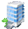 Dirección Física Dirección PostalTeléfonos / FaxHorario de ServicioSWITCHBOARDSWITCHBOARDSWITCHBOARDSWITCHBOARD159 Ave. Chardon Suite #5Hato Rey, PR159 Ave. Chardon Suite #5San  Juan, PR 00936Tel.:  (787) 296-3500Fax.: (787) 296-35428:00 a.m.-5:00 p.m.PUBLIC ASSISTANCEPUBLIC ASSISTANCEPUBLIC ASSISTANCEPUBLIC ASSISTANCE159 Ave. Chardon Suite #5Hato Rey, PR159 Ave. Chardon  Suite #5San  Juan, PR 00936Tel.:  (787) 296-35048:00 a.m.-5:00 p.m.INDIVIDUAL ASSISTANCEINDIVIDUAL ASSISTANCEINDIVIDUAL ASSISTANCEINDIVIDUAL ASSISTANCE159 Ave. Chardon Suite #5Hato Rey, PR159 Ave. Chardon Suite #5San  Juan, PR 00936Tel.:  (787) 296-35438:00 a.m.-5:00 p.m.HAZARD MITIGATIONHAZARD MITIGATIONHAZARD MITIGATIONHAZARD MITIGATION159 Ave. Chardon Suite #5Hato Rey, PR159 Ave. Chardon Suite #5San  Juan, PR 00936Tel.:  (787) 296-35218:00 a.m.-5:00 p.m.FINANCE & ADMINISTRATIONFINANCE & ADMINISTRATIONFINANCE & ADMINISTRATIONFINANCE & ADMINISTRATION159 Ave. Chardon Suite #5Hato Rey, PR159 Ave. Chardon Suite #5San  Juan, PR 00936Tel.:  (787) 296-35258:00 a.m.-5:00 p.m.PUBLIC ASSISTANCE OFFICERPUBLIC ASSISTANCE OFFICERPUBLIC ASSISTANCE OFFICERPUBLIC ASSISTANCE OFFICERTel.:  (787) 296-35148:00 a.m.-5:00 p.m.NATURAL TECHNOLOGICAL HAZARDSNATURAL TECHNOLOGICAL HAZARDSNATURAL TECHNOLOGICAL HAZARDSNATURAL TECHNOLOGICAL HAZARDS159 Ave. Chardon Suite #5Hato Rey, PR159 Ave. Chardon Suite #5San  Juan, PR 00936Tel.:  (787) 296-35068:00 a.m.-5:00 p.m.FLOOD INSURANCE ADMINISTRTIONFLOOD INSURANCE ADMINISTRTIONFLOOD INSURANCE ADMINISTRTIONFLOOD INSURANCE ADMINISTRTION159 Ave. Chardon Suite #5Hato Rey, PR159 Ave. Chardon Suite #5San  Juan, PR 00936Tel.:  (787) 296-35078:00 a.m.-5:00 p.m.INDIVIDUAL ASSISTANCE OFFICERINDIVIDUAL ASSISTANCE OFFICERINDIVIDUAL ASSISTANCE OFFICERINDIVIDUAL ASSISTANCE OFFICERTel.:  (787) 296-35428:00 a.m.-5:00 p.m.PREPAREDNESS, T & EPREPAREDNESS, T & EPREPAREDNESS, T & EPREPAREDNESS, T & E159 Ave. Chardon Suite #5Hato Rey, PR159 Ave. Chardon Suite #5San  Juan, PR 00936Tel.:  (787) 296-35558:00 a.m.-5:00 p.m.AMERICAN RED CROSSAMERICAN RED CROSSAMERICAN RED CROSSAMERICAN RED CROSS159 Ave. Chardon Suite #5Hato Rey, PR159 Ave. Chardon Suite #5San  Juan, PR 00936Tel.:  (787) 296-3519Tel.:  (787) 296-35268:00 a.m.-5:00 p.m.CRIMINAL INVESTIGATION DIVISION-OIGCRIMINAL INVESTIGATION DIVISION-OIGCRIMINAL INVESTIGATION DIVISION-OIGCRIMINAL INVESTIGATION DIVISION-OIG159 Ave. Chardon Suite #5Hato Rey, PR159 Ave. Chardon Suite #5San  Juan, PR 00936Tel.:  (787) 296-35618:00 a.m.-5:00 p.m.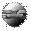 Otros Enlaces